Anexo B1-4Descripción de servicios de la Convocatoria para Presentación de Propuestas CFP No. 01-2018Formato de presentación de la propuesta financieraEste formato de presentación de la propuesta financiera debe ser llenado en su totalidad.Las propuestas financieras deben ser enviadas en: USD al tipo de cambio oficial de las Naciones Unidas de febrero: 18.67.Toda la propuesta de precio debe ser colocada en un correo electrónico/adjunto separadoAl enviar la propuesta por correo electrónico, el título debe ser:CFP No 01-2018 - (Nombre del oferente) - Propuesta financieraEl Formato de presentación de la propuesta financiera constituye la Propuesta financiera del oferente y responde completamente a la Convocatoria para Presentacion de Propuestas 01-2018. Comprometo a mi propuesta a ser vinculante por esta Propuesta financiera para llevar a cabo el rango de servicios según se especifica en el paquete de la CFP.En cumplimiento con esta CFP el abajo firmante propone proveer toda la mano de obra, materiales y equipo para suministrar bienes y servicios como se estipula en esta CFP. Esto debe hacerse al precio fijado en este programa y de acuerdo con los términos de esta CFP.(Firma)  	(Nombre)(Nombre del oferente)(Fecha)    	(Dirección)(No. teléfono)(Correo electrónico)Formato para ser llenado por cada resultado/componente previsto en la propuesta técnica: Notas al formato de presupuesto: Las categorías de gasto son a manera de ejemplo y puede cambiarse acorde a la propuesta técnica. El presupuesto deberá considerar el IVA. El rubro de personal no puede exceder 20% del presupuesto total. Solo puede referirse a personal dedicado al proyecto.Se recomienda incluir un rubro de monitoreo de 3% del presupuesto total.Los siguientes principios deben tenerse en cuenta al preparar el presupuesto del proyecto:Incluir únicamente costos que se relacionan directamente con llevar a cabo de manera eficiente las actividades y producir los resultados establecidos en la propuesta. Otros costos asociados deben ser financiados de otras fuentes.El presupuesto debe ser realista. El presupuesto debe incluir todos los costos asociados a la gestión y administración de la actividad. Incluir especialmente el costo de monitoreo y evaluación.Los costos indirectos o generales de administración, como los salarios del personal y la renta de la oficina no están financiados; por lo tanto, estos no deben ser parte de la solicitud de financiamiento.Los temas de las líneas presupuestarias son categorías generales para ayudar a entender en dónde se gastará el dinero. Si un gasto planeado no parece ser parte de ninguna de las categorías estándar, enliste el punto bajo otros costos y establezca para qué se utilizará el dinero.Resultado 1 (poner nombre del resultado)Repetir esta tabla para cada resultadoResultado 1 (poner nombre del resultado)Repetir esta tabla para cada resultadoResultado 1 (poner nombre del resultado)Repetir esta tabla para cada resultadoResultado 1 (poner nombre del resultado)Repetir esta tabla para cada resultadoResultado 1 (poner nombre del resultado)Repetir esta tabla para cada resultadoResultado 1 (poner nombre del resultado)Repetir esta tabla para cada resultadoResultado 1 (poner nombre del resultado)Repetir esta tabla para cada resultadoCategoría de gastoAño 1Año 2Año 3TotalUS$ % Total 1. Personal2. Equipo / Materiales3. Capacitación/ Talleres4. Viajes4. Contratos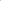 5. Otros costos8. Contingencia (máx. 5%)Costo total para Resultado 1